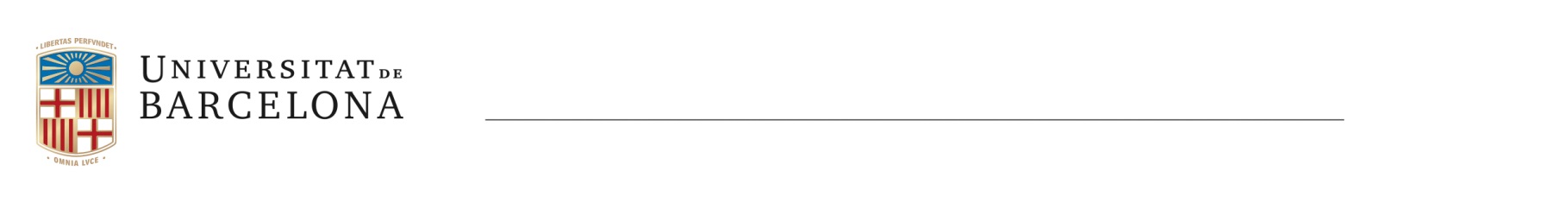 SOL·LICITUD DE RECONEIXEMENT D’ACTIVITATS INSTITUCIONALS AL GRAU DE:CIÈNCIA I TECNOLOGIA DELS ALIMENTSNUTRICIÓ HUMANA I DIETÈTICAEn/ Na: NIUB:       Nom i Cognoms:      Sol·licita el reconeixement de les següents activitats institucionals (marqueu el que correspongui): □ Activitats organitzades per serveis centrals de la UB i entitats del Grup UB □ Activitats organitzades per la facultat de Farmàcia □ Activitats organitzades pel CRAI □ Activitats organitzades per l’Escola d’Idiomes Moderns □ Activitats organitzades pel Servei d’Esports de la UB □ Activitats organitzades pel Servei d’Atenció a l’Estudiant (SAE) □ Activitats organitzades pel Vicerectorat de Relacions Internacionals □ Activitats institucionals universitàries organitzades per altres universitats □ Participació en òrgans de govern de la facultat de Farmàcia o la Universitat de Barcelona Documentació que cal adjuntar: Certificat en el qual consti, com a mínim, la informació següent: el nom i els cognoms de l’estudiant, el nom de l’activitat, el període de realització, les hores de dedicació de l’estudiant o els crèdits ECTS aprovats i la qualificació d’«apte» o de «no apte». En el cas de participació en òrgans de govern, Certificat emès pel secretari de l’òrgan col·legiat del qual és membre electe l’estudiant. Els crèdits reconeguts per reconeixement d’activitats institucionals són a càrrec dels 12 crèdits optatius del Grau. Com a màxim es reconeixen 6 crèdits. Barcelona,      de       de 20      Signatura Normes per al Reconeixement i per a la Transferència de Crèdits en els ensenyaments oficials de grau de la universitat de Barcelona (Aprovades per la Comissió Acadèmica de Consell de Govern de 5 de maig de 2011 i per Consell de Govern de 7 de juny de 2011) Acord de la Comissió Acadèmica de la facultat de Farmàcia de 15 de març de 2013 CAP D’ESTUDIS DE L’ENSENYAMENTAdministració de Farmàcia i Ciències de l’AlimentacióAdministració de Farmàcia i Ciències de l’Alimentació Campus de l’Alimentació de Torribera Campus de l’Alimentació de TorriberaSecretaria d’Estudiantsi Docència Facultat de Farmàcia i Ciènciesde l’AlimentacióPrat de la Riba 17108921 Santa Coloma de GramenetTel. +34 934 031 967secretaria.campusalimentacio@ub.eduwww.ub.edu/farmacia